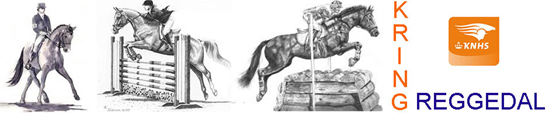 Reglement Krioechap Reggedal Indoor 2024Kringkampioenschappen Kring Reggedal 2024 te verrijden op: 15 + 16 december 2023 dressuur pony’s PC Hertruiters,22 +23 december 2023 dressuur paarden RV Hertruiters, 6 januari 2024 springen pony’s PC Deldenerbroek, 27 januari 2024 springen paarden PSV De Eschruiters.Regent t beekk  de afvrdig nr de regioioechap outdoor.  regent ldt voor zowel pony’s als prden, drsuur en spren.1.    Voor de afvrdig nr de Regioioechap wordt bien de kr een 	krioechap houden. Voor afvrdig nr de regioioechap ldt 	het rultt van het krioechap. Deelname aan het kringkampioenschap geeft   	geen verplichting tot het starten op het regiokampioenschap. 2.	Voor de volgende rubrieken ldt de verplichting deel te nemen aan het krioechap om in nrk te kunnen kon voor afvrdig nr het regioioechap. 	Dressuur: B t/m M2 pony’s, B t/m Z1 paarden - Springen: AB: 50 cm, 60 cm, 70 cm C:70 cm, 80 cm, 90 cm DE: 80 cm, 90 cm, 100, 110 cm paarden: 100 cm, 110 cm, 120 cm. De volgende rubrieken hoeven zich niet te kwalificeren voor de regiokampioenschappen. Hiervoor geldt vrije inschrijving rechtstreeks bij het regiosecretariaat.- Dressuur: Z1 en Z2 pony’s categorie CDE en Z2 en ZZ-Licht paarden- Springen: C: 100 cm, DE: 110 en 120 cm, paarden: 130 cm, 135cm. Er is alleen een kringkampioenschap voor de selectierubrieken. (zie art. 5 en 8)  3.   Bij de dressuurrubrieken worden 2 proeven verreden, elk beeeld door 1 jurylid	  of 1 proef beoordeeld door 2 juryleden.	Te verrijden proeven:De jury bij de eerstgenoemde proef (of de jury bij C) wordt als hoofdjury beschouwd.4.    Klassent drsuur: 
	Kpioen is de natie t het hoogste n van beide juryleden.
	In het val van e-aequo plts is het beplde in artikel 137 lid 8a en 8c van het 	disciplinereglent drsuur van toes. Valt er dan nog  bl dan ldt het 	hoogste n  door de jury van de 1e proef / de jury bij C is toe,	In het geval van ex-aequo plaatsing van de laatste afgevaardigde zal loting plaatsvinden 	onder toezicht van een official of een afgevaardigde van het kringbestuur.Om op het regiokampioenschap dressuur te mogen starten dient tenminste één proef zonder uitsluiting, diskwalificatie of vrijwillig verlaten te zijn voltooid op het kringkampioenschap.5.	Te verrijden klassen dressuur voor een kringkampioenschap:6.	Bij de kringkampioenschappen spren voor pony’s worden 2 pursen verreden, bij de paarden 1 parcours: zie schema.	R-klassiek parcours direct op stijl (art.280.5,a)	K-klassiek parcours met (ingebouwde) barrage (art. 238.2b)	2F-wedstrijd in 2 fasen (speciaal) (art 274.5.f.)	
 7.   Klassent spren: 	Bij de paarden is de hoogstgeplaatste van de rubriek uit de kring tevens kringkampioen.	ioen bij de pony’s is diene die over beide pursen de mite pltssn	heeft. 	Bij een li ntal n bij de pony’s zal het rultt van het klassieke 	parcours (met barrage) doorslagd zijn. Uitsluit op welke wijze dan ook eft 99 pltssn. Niet starten geeft 200 plaatsingspunten.	In het geval van ex-aequo plaatsing van de laatste afgevaardigde zal loting plaatsvinden 	onder toezicht van een official of een afgevaardigde van het kringbestuur.Om op dit regiokampioenschap springen te mogen starten dient tenminste één parcours/manche/ronde zonder uitsluiting, diskwalificatie of vrijwillig verlaten te zijn voltooid op het kringkampioenschap.8.	Te verrijden klassen springen voor een kringkampioenschap:	Opgave en deelname:9.	Deers n het krioechap die zich middels volledig ingevuld 	inschrijfformulier op te geven. Dit via opgave aan de organiserende vereniging.	Elk lid van kring Reggedal wordt automatisch geplaatst voor deelname aan de 	kringkampioenschappen, tenzij door de deelnemer anders aangegeven.	Bij springen paarden is flexibel starten mogelijk. Derhalve dient men wel aan te geven op welke hoogte selectie wordt gereden.10.  Coinati die tigd te zijn in de beeffende klasse en mogen voor het 	kringkampioenschap alleen deelnemen in de op dat moment hoogst geregistreerde klasse. Het in de juiste klasse ten is de verantwoordelijkheid van de deer. 	Tussen het krioechap en het regioioechap g n niet pveren.11.	T de krioechap kan elke /azone t ial z  	prden/pony’s in het spren starten, waarvan maximaal 3 per kampioenschapsrubriek. 	In de dressuur kan met ial 4 prden/ pony’s worden deelgenomen, waarvan 	maial twee prden/pony’s per kampioenschapsrubriek.	Dee in alle kl is moli, wrna ntueel kozen dient te worden bij 	ichrijv voor het regioioechap.12.	Er wordt verwacht dat prijzen tijdens de prijsuitreiking in correct tenue worden afgehaald.13.  De afvrdig nr de Regioioechap en het be n van de 	kri zal zo mogelijk e het krioechap den. 	Uiterlijk 1 uur na afloop van deze wedsijd 	dient dan ook de nld te den voor het Regioioechap en die de benodigde inschrijfformulieren te worden inlrd. Opgave kan ook voorafgaand aan de wedstrijd op het secretariaat geschieden middels het invullen van het daarvoor bestemde formulier (te vinden op de site van kring Reggedal). Bij eventuele plaatsing vindt de aanmelding voor het regiokampioenschap dan automatisch plaats. De uitslag zal ook z.s.m. op de site van kring Reggedal geplaatst worden.(www.kringreggedal.nl)14.  Het ntal af te vrdin nati nr de regioioechap zal worden 	bepld door de Regio .15.  Door het kringbestuur zal voor elke kringkampioen een ea prijs bikbr worden 	steld.16. De groe welke niet voldoende afvrdig hen, door onvoldoende resultaat,uitsluit of niet starten, kuen worden nvuld t combinaties met het e rultt van 1 van beide pron/pursen.
17.  Er is een document ‘’Bepalingen Regiokampioenschap Overijssel’’ waarin voorwaarden, regels, te verrijden rubrieken e.d. omtrent deelname aan kring- en regiokampioenschap is vermeld. Deelnemers aan kring- en regiokampioenschap worden geacht met de inhoud van dit document op de hoogte te zijn. Dit document is te vinden op de site van de regio Overijssel. 	Eveneens is het KNHS kampioensreglement indoor van toepassing. 	November 2023.BL1L2M1M2Z1Z2 paZ2 poZZ-L pa20-2124-2428-2932-3336-3740-4144-4591-9248-49---Klasse B cat. A/B cat. Ccat. D/EpaardKlasse L1 cat. A/B cat. Ccat. D/EpaardKlasse L2 cat. A/B cat. Ccat. D/EpaardKlasse M1/M2 cat. A/Bcat. C-Klasse M1 cat. D/EpaardKlasse M2 cat. D/EpaardKlasse Z1/Z2-Klasse Z1-paardKlasse Z2--Klasse ZZ-L-Paarden Pony's  Cat A/B Cat C Cat D/E Springen 0.50 R+RSpringen 0.60 R+RSpringen 0.70 K+2FR+RSpringen 0.80 K+2FR+RSpringen 0.90 K+2FK+2FSpringen 1.00 RK+2FSpringen 1.10 2F-Springen 1.20 2F-Springen 1.30-Springen 1.35-5060708090100110120130135140Cat AB xxxCat C xxx-Cat DE xxx---Paardxxx---